Date: 22nd June 2018Dear Parent/Carer,Over the last 7 years we have run an annual all expenses paid reward trip for the pupils who meet all their Base Group targets for the year. In the first year, only 5 pupils qualified for the reward trip, last year we had 44 children, and this year we have a whopping 50 children that have met their targets, and have above 96% attendance! And your child is one of them!The trip will be on Tuesday 17th July 2018, and we will be visiting Nostell Priory in Wakefield. We will be setting off at approximately 9.15am and hope to return to school at the usual time of 3.10pmPlease make sure your child is in school on time on that day as we will be setting off promptly.Please ensure your child brings a packed lunch with them, including a drink of water (no glass bottles or cans please). Those entitled to free school meals will have a packed lunch provided by school.They will need to wear school uniform, and please pack them a sun hat if the weather is warm. Could you also ensure that if the weather is hot, you apply sun cream to your child before they come to school.We are sure your child will have a fantastic day. Please complete and return the reply slip below asap.Yours Sincerely,Mrs P FosterHead Teacher -----------------------------------------------------------------------------------------------------------------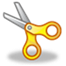 I give permission for my child……………………………….…………in class………………….to attend Nostell Priory, Wakefield on Tuesday 17th July 2018. Signed ……………………………………Date………………………………………..